ELEZIONI DEL CONSIGLIO DI ISTITUTOTRIENNIO 2021/2022 – 2022/2023 -2023/2024PRESENTATORI DI LISTAIl sottoscritto_________________________________, nato a_____________________ il________________ in possesso del diritto di elettorato attivo e passivo per la Componente:  DOCENTI  GENITORI  ATA      e compreso negli Elenchi degli Elettori presso l’Istituto Comprensivo “L. Docimo” di Rose DICHIARA di presentare la Lista di candidati per il CONSIGLIO DI ISTITUTO contraddistinta dal MOTTO: ________________________________________________________________ concorrente alle elezioni del 28 e 29 novembre 2021 Dichiara di non presentare altre liste della stessa componente e per lo stesso Consiglio d’ Istituto. Rose , lì ______________________ Firma _________________________________ AUTENTICAZIONE DELLA FIRMALa sottoscritta _______________________________ nella sua qualità di assistente amministrativa dell’Istituto Comprensivo “L Docimo” di Rose. DICHIARA AUTENTICA la firma apposta in sua presenza, previo accertamento dell’identità personale dell’interessato mediante conoscenza personale presentazione fotocopia documento ____________________ n. _________________ del _____________ Rose, ______________________                L’Assistente amministrativo/a __________________SPAZIO RISERVATO ALLA COMMISSIONE ELETTORALE COMPETENTE Si attesta che i dati riportati sono esatti. ROSE   /   /IL PRESIDENTE DELLA COMMISSIONE ELETTORALE                            __________________________________________________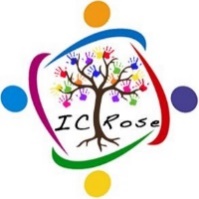 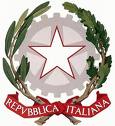 Ministero dell’IstruzioneUFFICIO SCOLASTICO REGIONALE PER LA CALABRIAISTITUTO COMPRENSIVO STATALE  “L.Docimo”Viale Italia ,103 - 87040  ROSE  (CS)Codice Fiscale  80003940782    - Codice Meccanografico CSIC80900LTelefono 0984901068 - Fax 0984901068 -E-Mail: csic80900L@istruzione.itPec csic80900L@pec.istruzione.itSito Web: www.istitutocomprensivorose.edu.it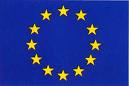 